Skończył się  maj a przed nami ostatni miesiąc zdalnej pracy. A w czerwcu święto  Wszystkich Dzieci i z tej okazji życzę  Wam , zdrowia, radości ale przede wszystkim cudownego dzieciństwa i mnóstwo zabawy!!!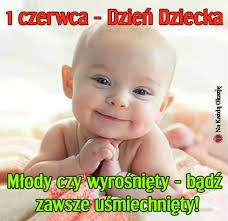 Zajęcia koła przyrodniczego„ Moje wymarzone wakacje”  mile widziana praca techniką collage , zdjęcia, fotografie, wycinki z gazet, prezentacja multimedialna, opowiadanie! KARTY PRACY Pamiętajcie!InstrukcjaPrzepisz do zeszytu temat i datę.Zapoznaj się z materiałem zawartym na stronach internetowych.Po zapoznaniu z materiałem wykonaj zadania.KLASA VBIOLOGIATEMAT: Znaczenie i przegląd roślin okrytonasiennych.https://www.youtube.com/watch?v=xgAKnTjK38whttps://epodreczniki.pl/a/okrytonasienne/Df0Pjn95xZADANIA:Rozpoznaj wybrane rośliny okrytonasienne.a)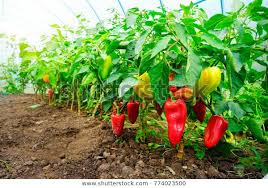 b)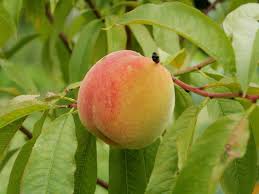 c)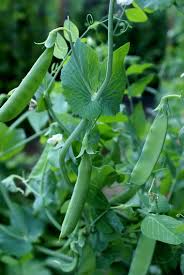 d) 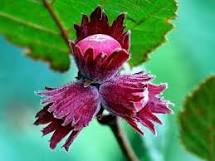 e)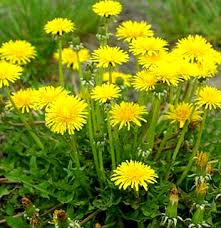 F)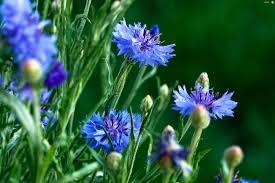 W jaki sposób człowiek wykorzystuje rośliny okrytonasienne? Podaj przykłady.GEOGRAFIATEMAT: Krajobraz tajgi i tundry.https://epodreczniki.pl/a/tundra/D17V71ciBhttps://epodreczniki.pl/a/tajga/DYaxLquVsPrzepisz notatkę do zeszytu!TundraW tundrze można zaobserwować zjawisko dnia polarnego i nocy polarnej.Lato w tundrze jest krótkie, chłodne i pochmurne, zaś zima – długa, wietrzna i mroźna.Roślinność tundry to głównie mchy, porosty i nieliczne rośliny zielne, a także karłowate drzewa.Mieszkańcy tundry tradycyjnie zajmują się połowami ryb, polowaniami na ssaki morskie, wypasem reniferów.Tajga W chłodnej części strefy klimatu umiarkowanego o cechach kontynentalnych na największym obszarze rośnie las iglasty zwany tajgą.Zima w tajdze jest długa i mroźna, zaś lato – krótkie i ciepłe.Tajga występuje tylko na półkuli północnej.Ludzie w tajdze żyją z myślistwa, wyrębu lasów, górnictwa i przemysłu.KLASA VIBIOLOGIATEMAT: Znaczenie ssaków.https://epodreczniki.pl/a/ssaki-panuja-na-ladzie/D3CC3kvoGZADANIA:Wyszukaj informacje na temat Twoim zdaniem najdziwniejszego może najciekawszego ssaka i opisz go i zilustruj.Edunect „ Kręgowce stałocieplne-  sprawdzian cz.2”GEOGRAFIATEMAT: Dziedzictwo przyrodnicze i kulturowe Litwy i Białorusi.https://epodreczniki.pl/a/srodowisko-przyrodnicze-i-gospodarka-litwy/DrY5CH2k4https://epodreczniki.pl/a/srodowisko-przyrodnicze-i-gospodarka-bialorusi/DKWRwPksoPrzepisz notatkę do zeszytu!LitwaLitwa jest małym krajem wschodnioeuropejskim leżącym nad Morzem Bałtyckim.Litwa, Łotwa i Estonia tworzą grupę państw zwaną republikami nadbałtyckimi.Najważniejsze rzeki Litwy to Niemen i jego prawy dopływ Wilia.Na Litwie panuje klimat umiarkowany ciepły przejściowy.1/3 powierzchni Litwy zajmują lasy – głównie mieszane i iglaste, w podłożu których wytworzyły się słabe gleby bielicowe.Litwa jest najsłabiej zaludnionym sąsiadem Polski – mieszka tam tylko około 3 mln osób.Największe miasto to Wilno .Litwa jest bardzo uboga w bogactwa naturalne, w tym mineralne. Ze środowiska naturalnego pozyskuje się głównie drewno, torf i ryby, a ponadto ropę naftową, piasek, i bursztyny.BiałoruśBiałoruś to kraj Europy Wschodniej o średniej wielkości i bez dostępu do morza.Białoruś pokrywa gęsta sieć nizinnych rzek, a największe z nich to Dniepr, Dźwina, Niemen, Berezyna, Prypeć.Na Białorusi panuje klimat umiarkowany ciepły przejściowy z przewagą wpływów kontynentalnych.Naturalna roślinność Białorusi to lasy mieszane, w podłożu których wytworzyły się gleby bielicowe i płowe, miejscami też brunatne. Na terenach podmokłych i nad jeziorami występują gleby bagienne.W miastach mieszka ¾ białoruskiej ludności, z czego ¼, tj. prawie 2 mln w stolicy kraju – Mińsku.Główne bogactwo mineralne Białorusi to sole potasowe, w tym produkcja nawozów sztucznych. Pozostałe bogactwa naturalne to ropa naftowa, torf i lasy.KLASA VIIBIOLOGIATEMAT:  „Narządy zmysłów”- sprawdzian!Edunect „Narządy zmysłów”- sprawdzianTEMAT: Układ rozrodczy męski i żeński. https://epodreczniki.pl/a/zenski-i-meski-uklad-rozrodczy/D13CyPZ3oZADANIA: Przepisz do zeszytu lub wklej i zapamiętaj!Cechy płciowe zew.  i wew. żeńskie i męskie.Jak nazywa się męska i żeńska komórka rozrodcza? Narysuj je i podpisz.GEOGRAFIATEMAT: Wpływ transportu na rozwój przemysłu i usług.https://epodreczniki.pl/a/rozwoj-uslug-w-polsce/DOY6bBRPaPrzepisz notatkę do zeszytu!Z gospodarczego i geograficznego punktu widzenia wyróżnić w Polsce można kilka branż usługowych o największym znaczeniu:handel – detaliczny i hurtowy, w tym zagraniczny;komunikacja – transport i łączność (telekomunikacja);edukacja – przedszkolna, szkolna, akademicka;administracja państwowa – urzędy centralne i lokalne, a także służby mundurowe;służba zdrowia – przychodnie, szpitale, sanatoria, pogotowie ratunkowe;turystyka – m.in. infrastruktura pobytowa (hotele, gastronomia);finanse – m.in. bankowość i ubezpieczenia.TEMAT:  Wpływ walorów przyrodniczych i kulturowych na rozwój turystyki.ZADANIA:Twoim zdaniem najciekawsze atrakcje turystyczne najbliższej okolicy to…?!KLASA VIIIBIOLOGIATEMAT:  Sposoby ochrony przyrody.https://epodreczniki.pl/a/chronimy-przyrode/Drm4zfl7lZADANIA: Podaj przykłady organizmów objętych ochroną ścisłą lub częściową. (10 gatunków roślin i zwierząt).Opisz rezerwat przyrody lub park krajobrazowy położony w najbliższym sąsiedztwie twojego miejsca zamieszkania.GEOGRAFIATEMAT:  Ludność i gospodarka Australii.https://www.youtube.com/watch?v=It3vpScu4kAhttps://epodreczniki.pl/a/australia---srodowisko-przyrodnicze-cechy-gospodarki/DwTridQQAZADANIA:Odpowiedz na pytania:a) Jak się nazywał podróżnik, który odkrył Australię? b) Kto odkrył złoto w Australii? c) Jak liczna jest polonia australijska? d) Które miejsce w świecie zajmuje Australia pod względem pogłowia owiec?e) Jak liczna jest grupa aborygenów mieszkających w Australii?f) co wydobywa się w Tasmanii?2. Edunect „Australia i oceania „ – powtórzenie!ŻeńskieMęskiejajnikijądrajajowody, macica, pochwa, srommoszna, prącie, nasieniowodyszerokie biodrawąskie biodrawąskie ramionaszerokie ramionawysoki głosniski głosrozwinięte gruczoły sutkowezarost na twarzy